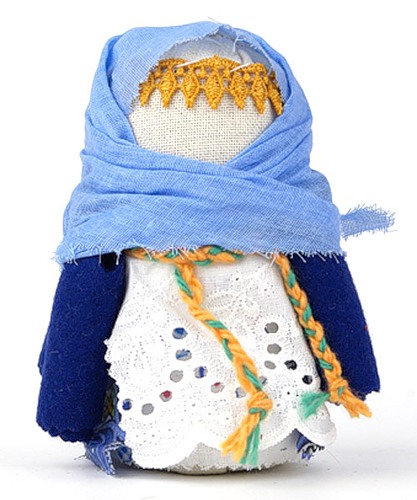 Крупеничка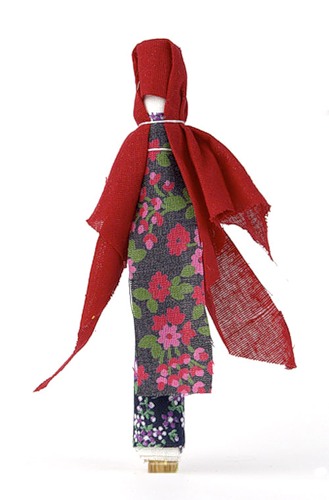 Лихоманка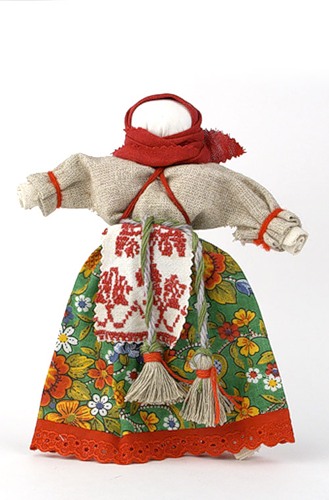 Очистительная кукла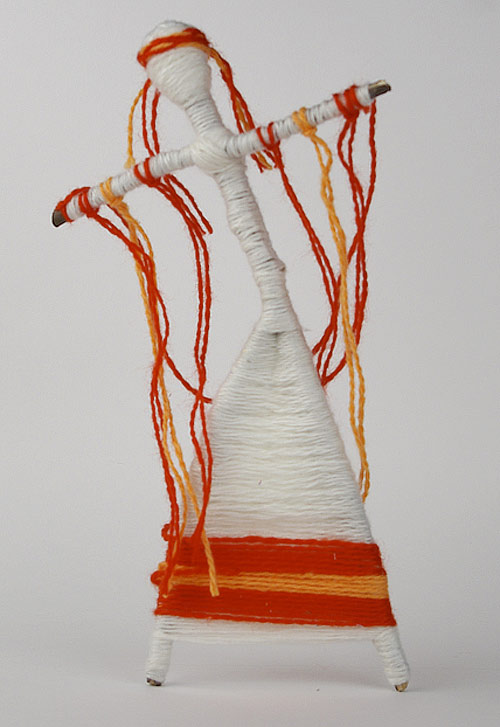 Ловушка для снов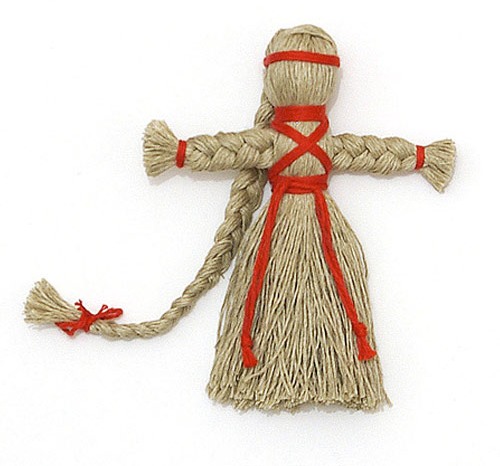 Кукла для здоровья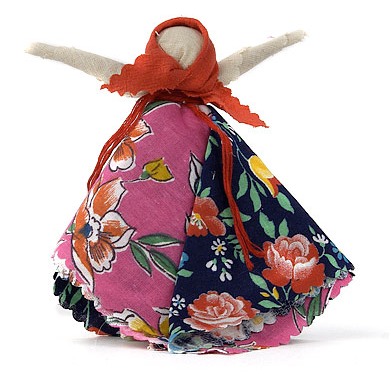 Масленица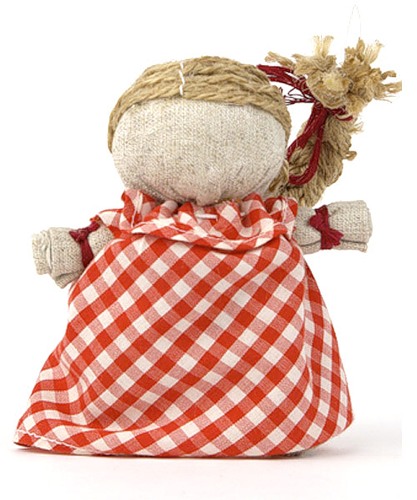 Кукла на счастье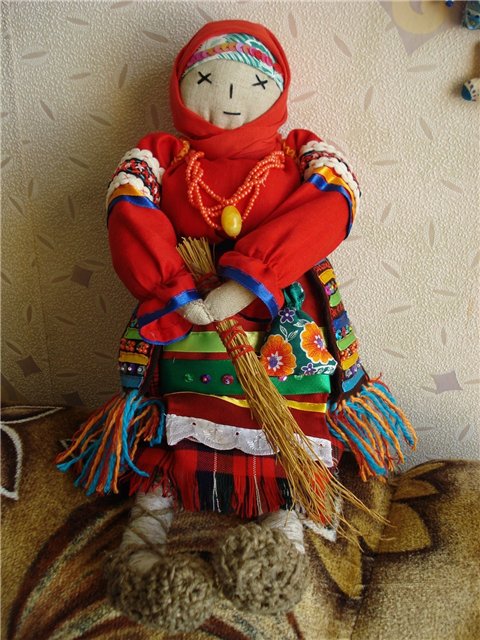 Каляда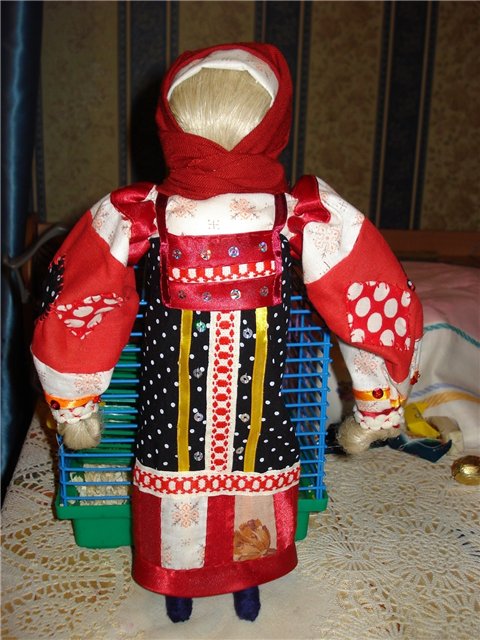 Масленица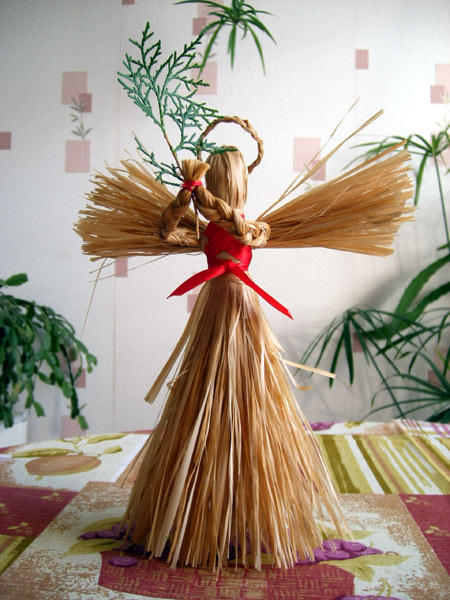 Рождественский ангел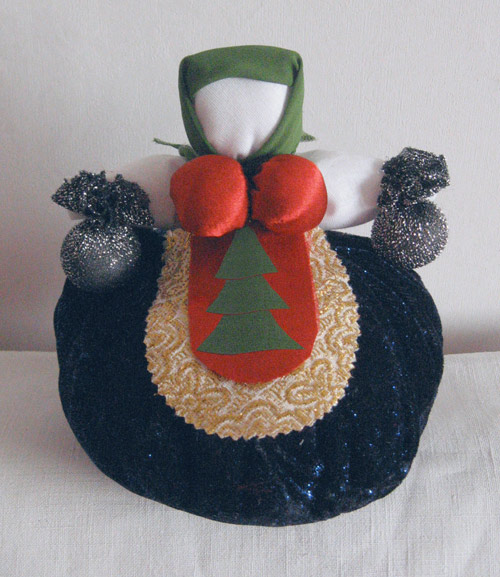 Новогодняя Кубышка- травница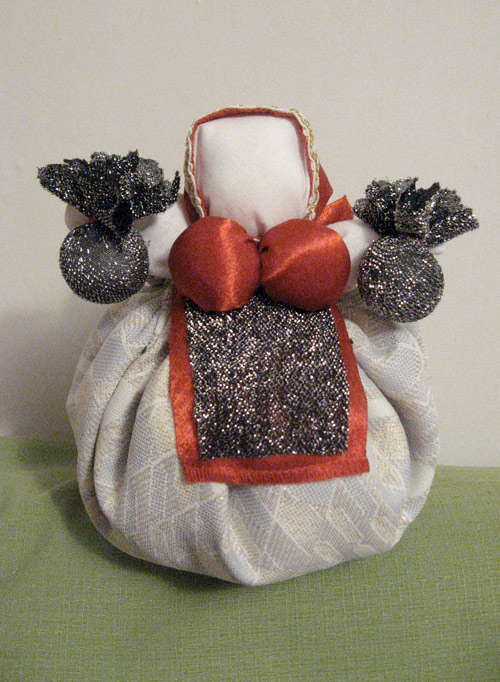 Новогодняя Кубышка- травница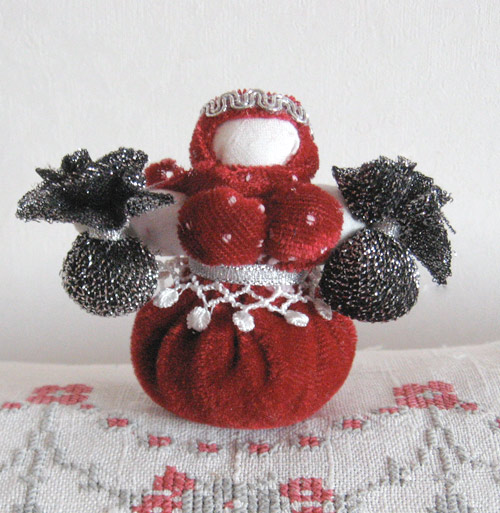 Кубышка-Малышка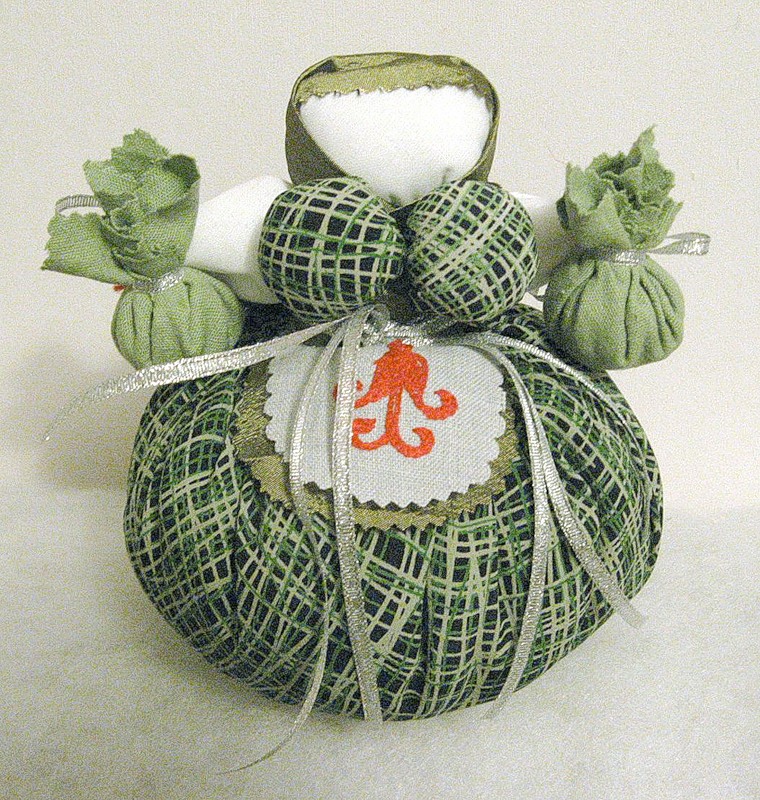 Кубышка-Травница хвойная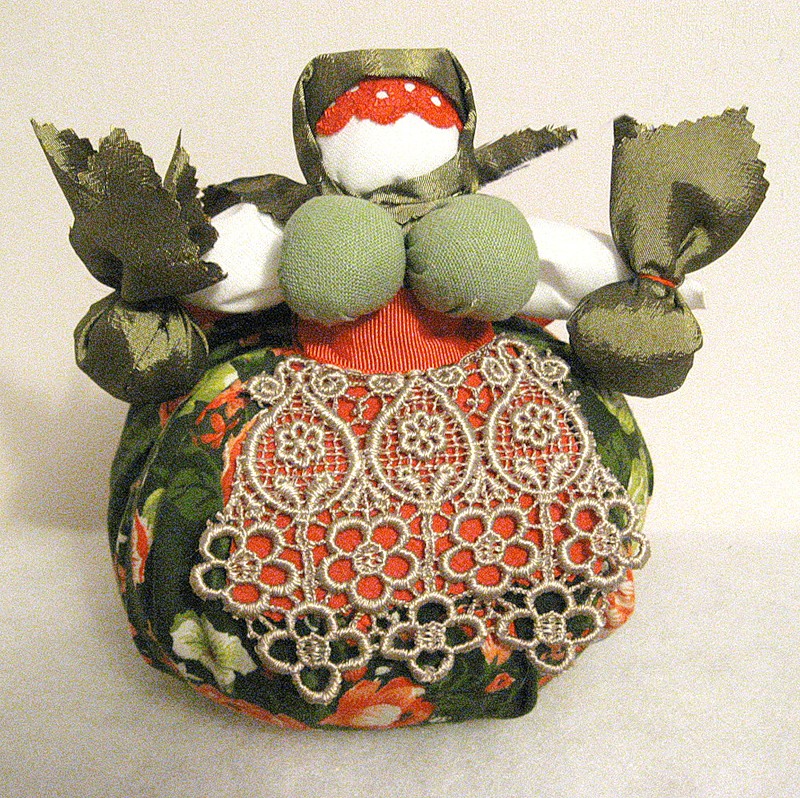 Кубышка-Травница «Защитная»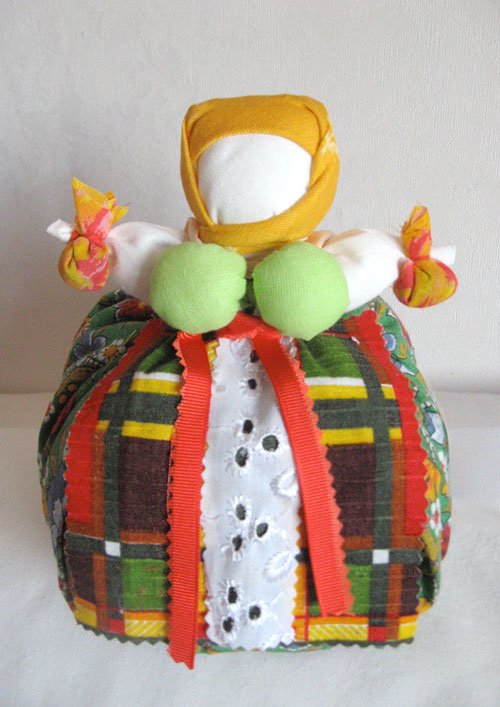 Кубышка травница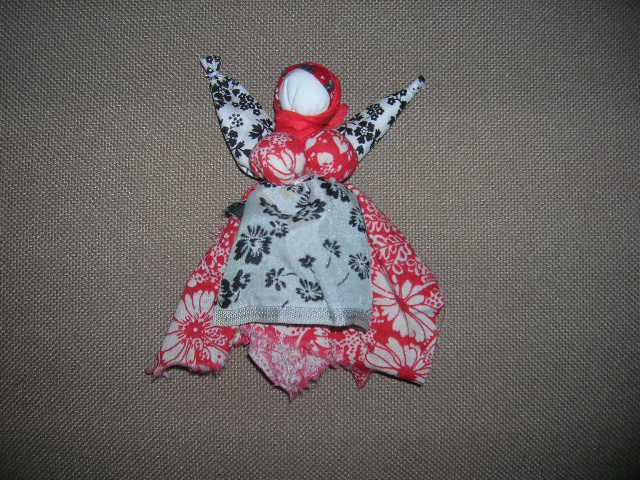 Вятская Платочница - традиционная кукла, символ женского счастья, благополучия и, в целом, женского начала. 
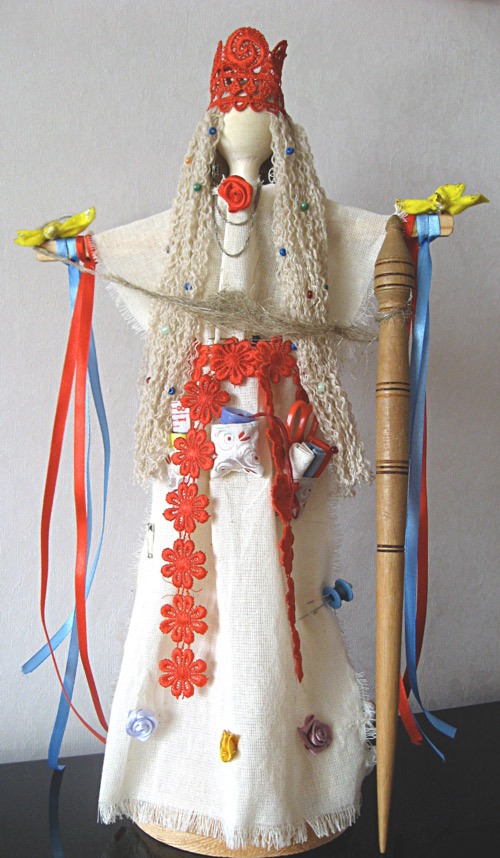 Параскева Пятница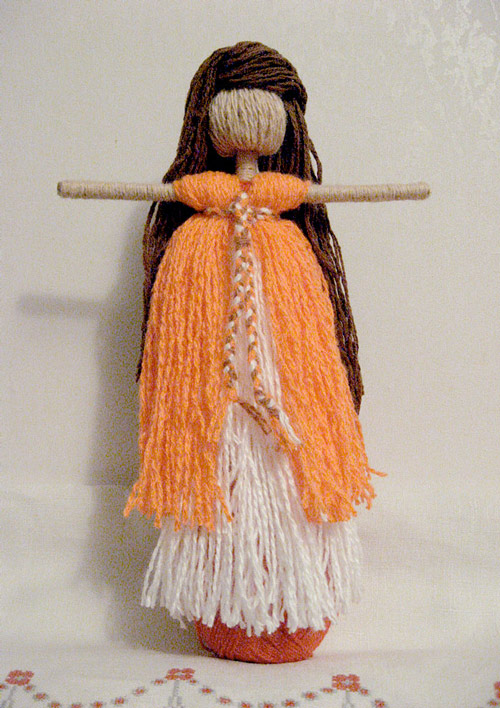 Параскева Индивидуальная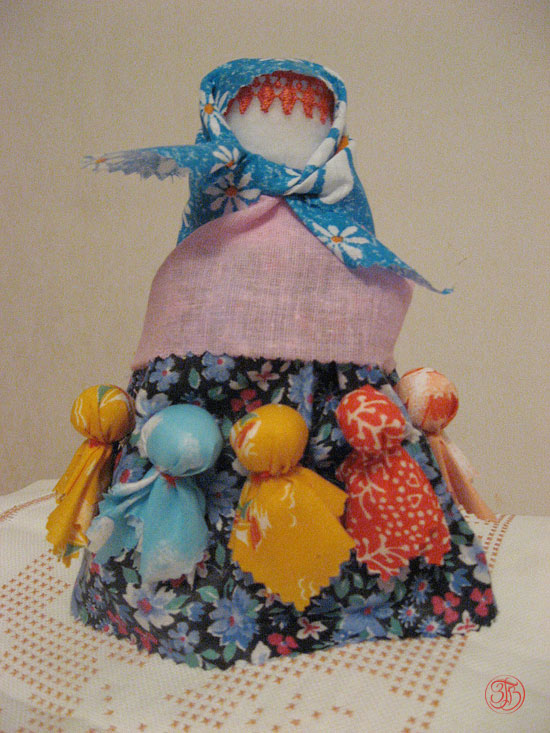 Кукла с куклятами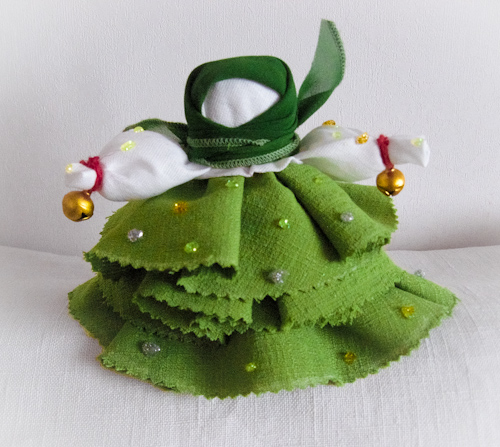 Кукла Ёлка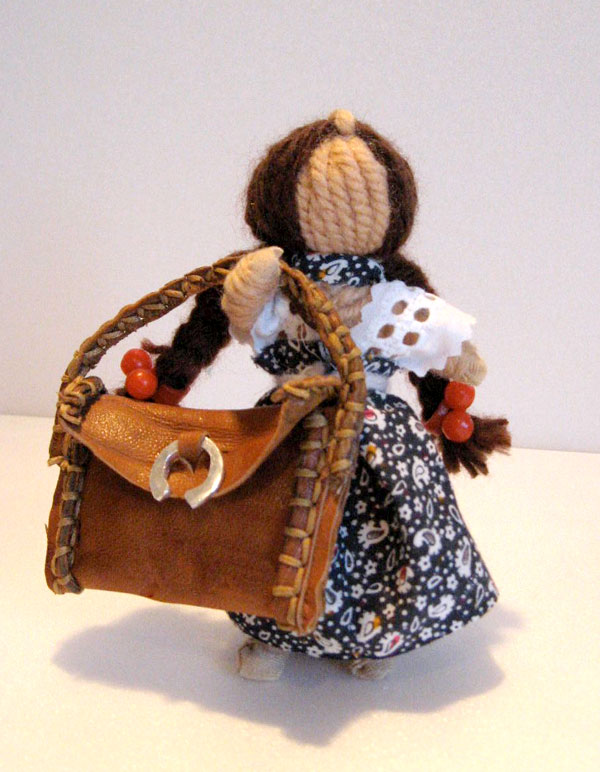 Кукла Желанница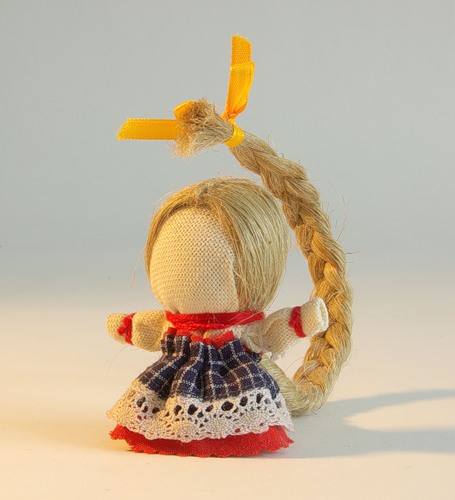 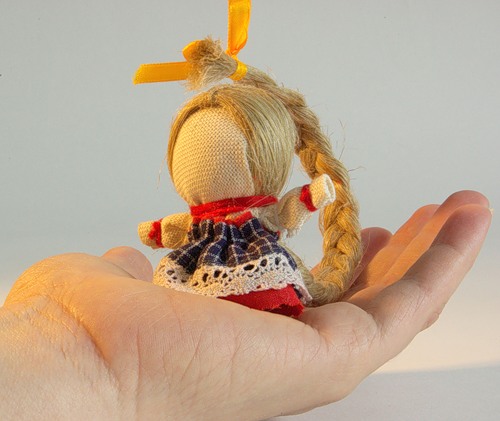 Кукла на Счастье в ладошке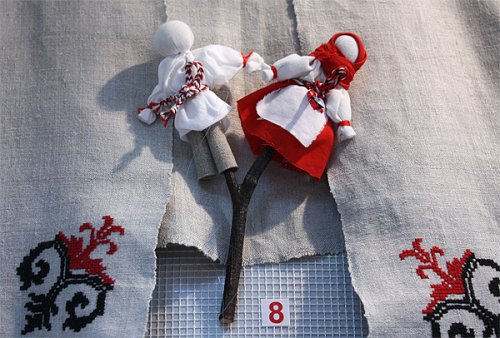 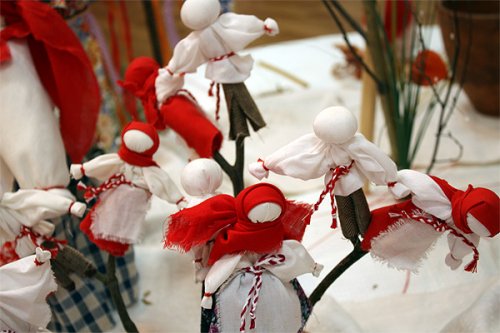 Мировое дерево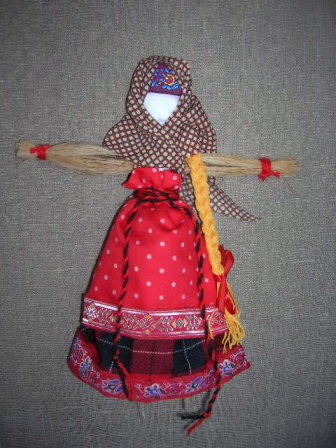 Кострома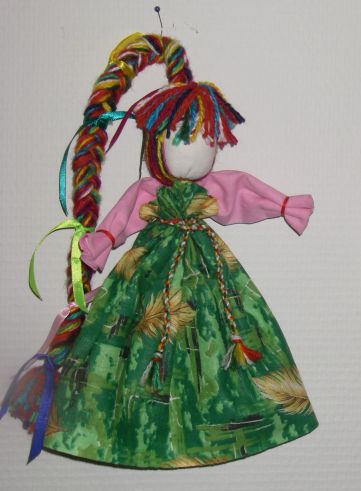 Веснянка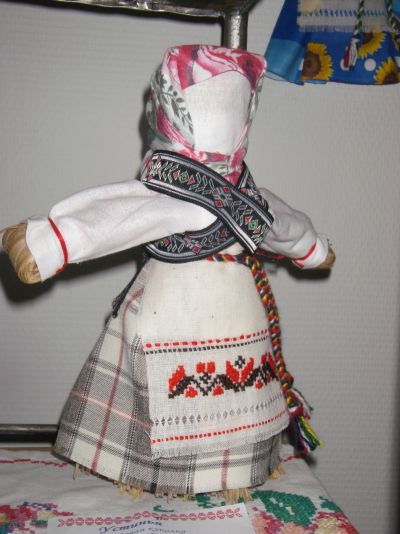 Устинья – лыковая кукла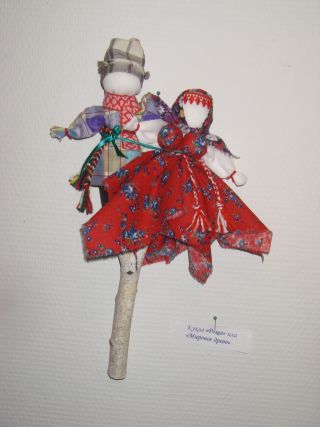 Мировое дерево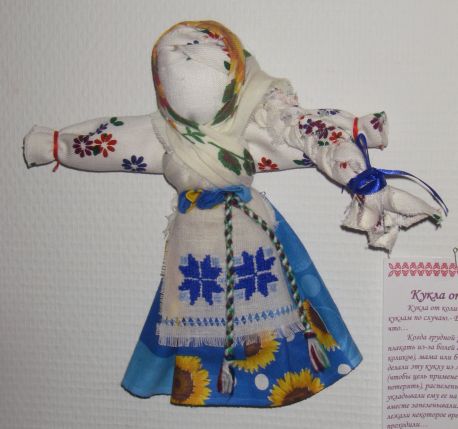 Кукла от колик В народе так называют боль и ощущение дискомфорта в животе. Ребёнка лечили, уложив ему куколку на живот 
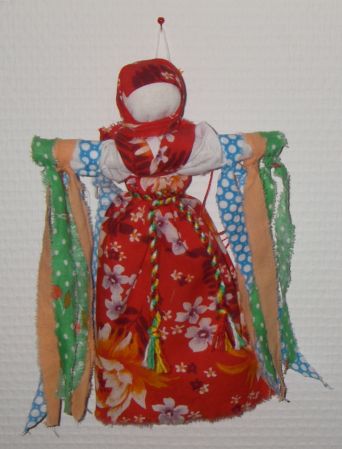 Купавка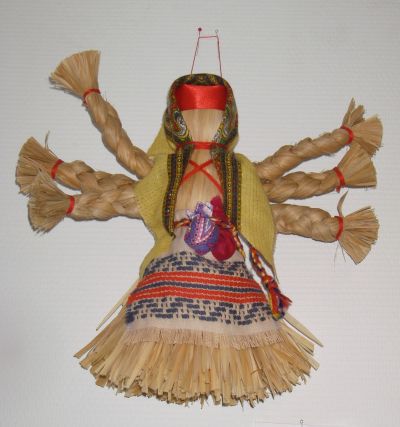 Филипповка(оберег женских рук, на успех в женских трудах)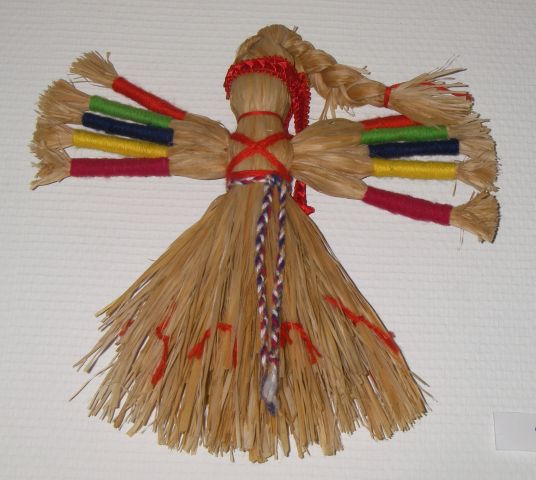 Десятиручка (помощь девушке в хозяйстве) 
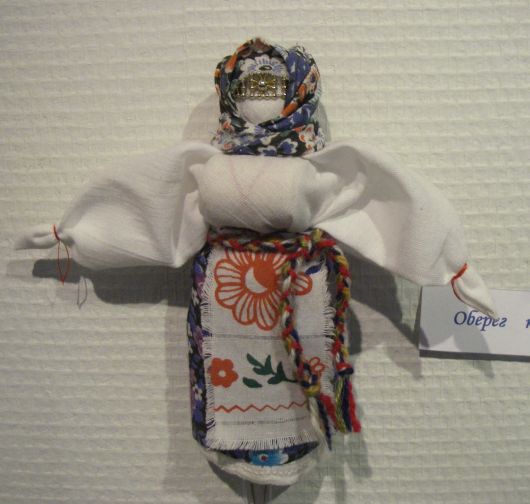 Оберег колыбели 
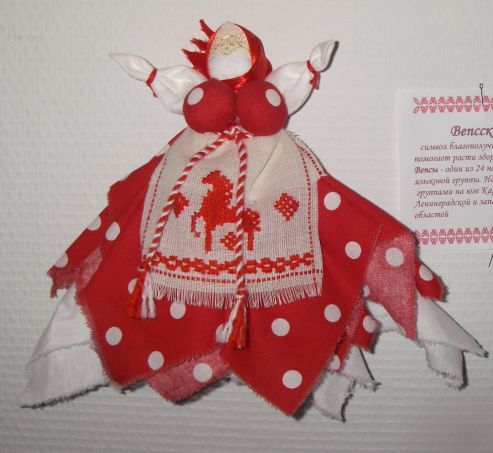 Вепсская кукла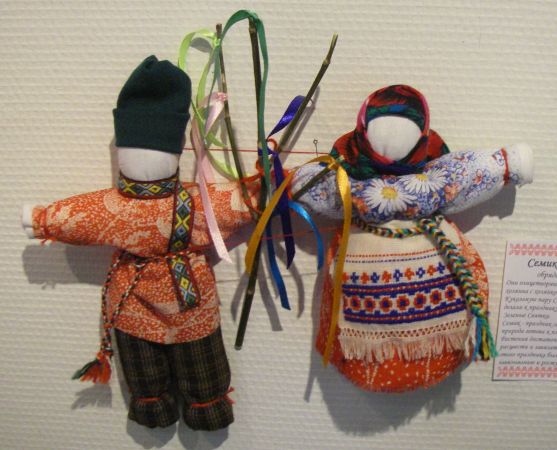 Семик и Семичиха (олицетворяют хозяина с хозяйкой, мужа с женой) 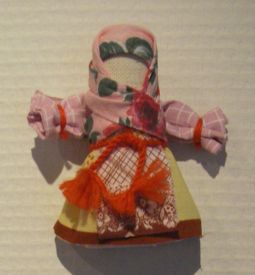 Материнская утешница (мать делала дочери в ночь перед отъездом из родительского дома) 

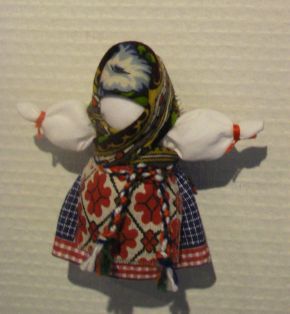 Материнская утешница. На чужбине заменяла девушке мать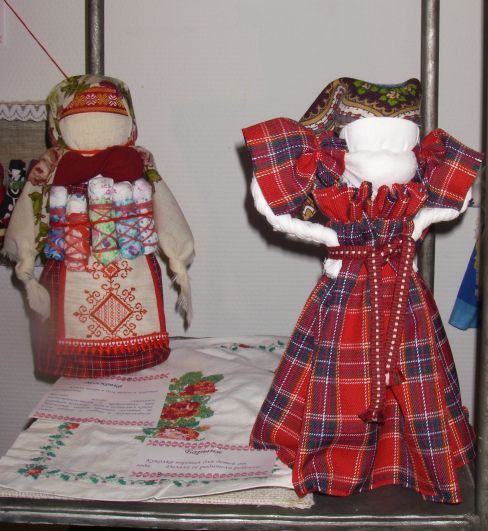 Московка (несёт в дом тепло и хорошее настроение) и Барыня (игровая, детская, родители делали малышу) 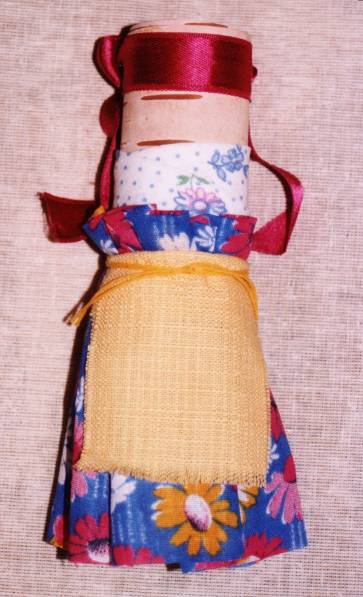 Берестушка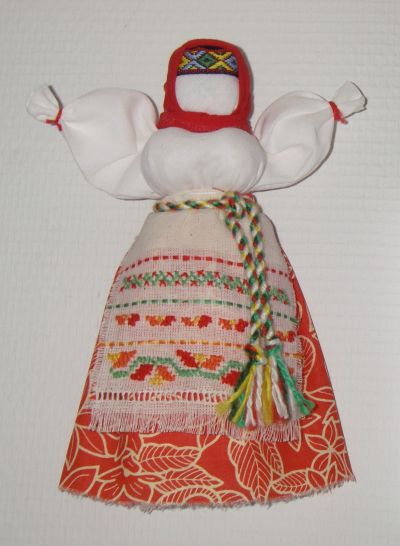 Кукла-закрутка на развитие в делах, в жизни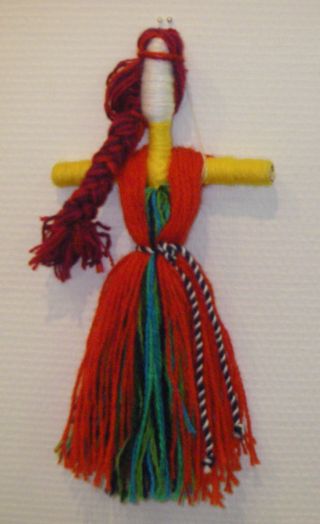 Параскева Пятница (Ниточница) хранительница мелких предметов для рукоделия